UNIT 7: Capital Expenditure Decision (2)Semester- VI (UG)Subject-  Financial ManagementBy- Dr. Sushita ChakrabortyLecture no-3Problem-1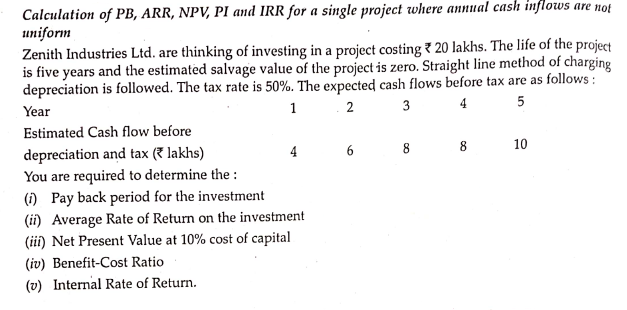 Solution: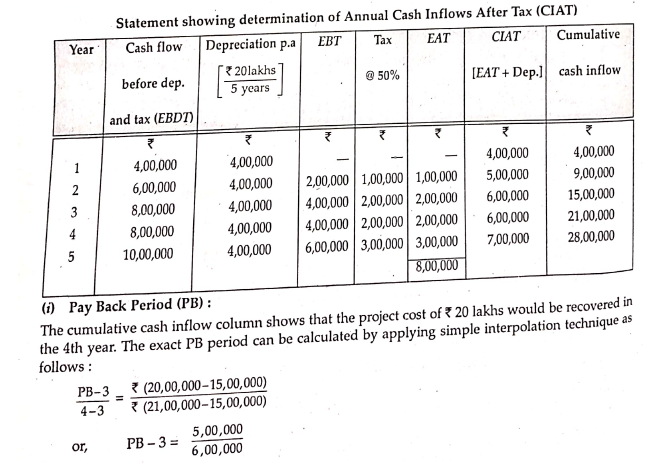 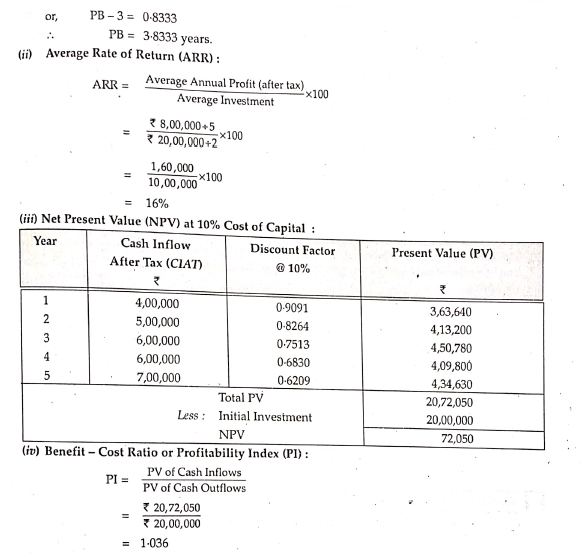 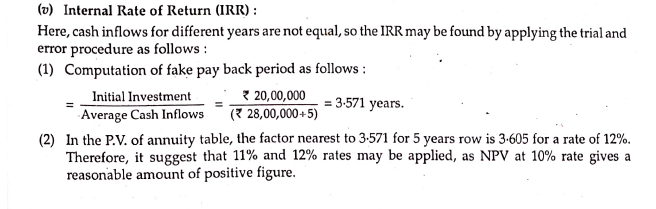 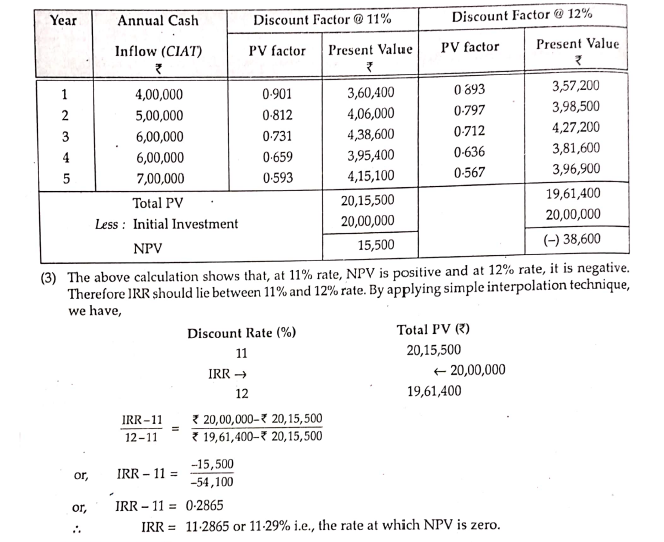 Problem-2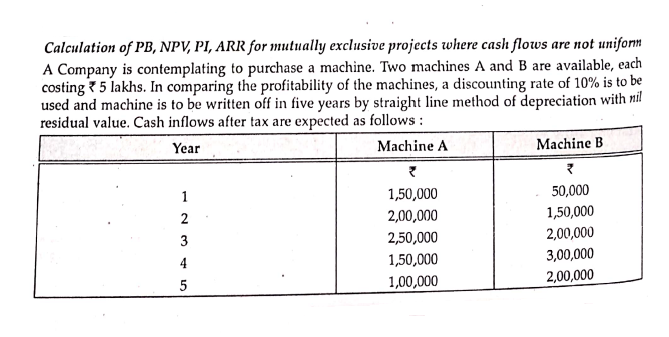 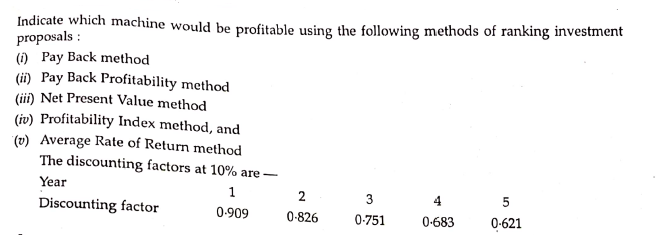 Solution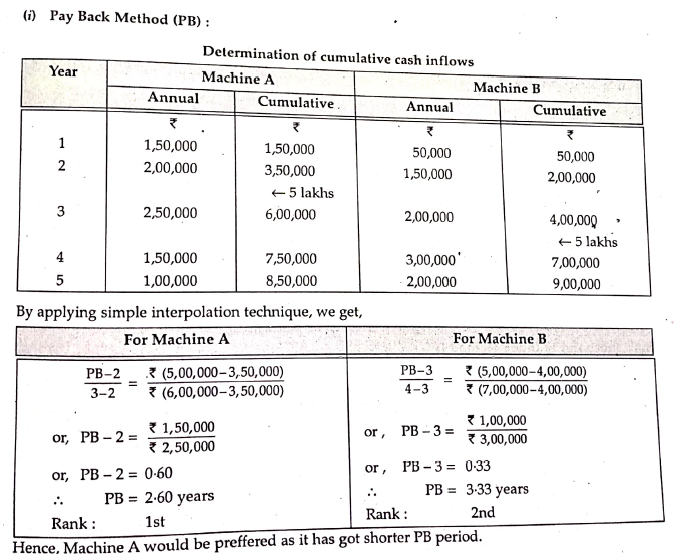 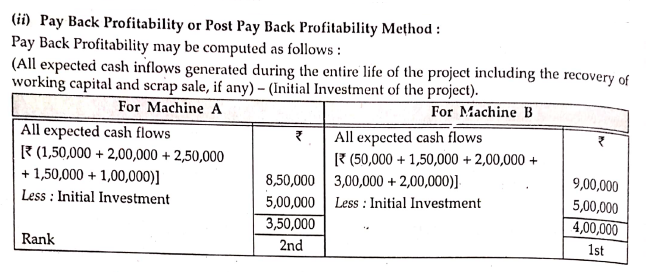 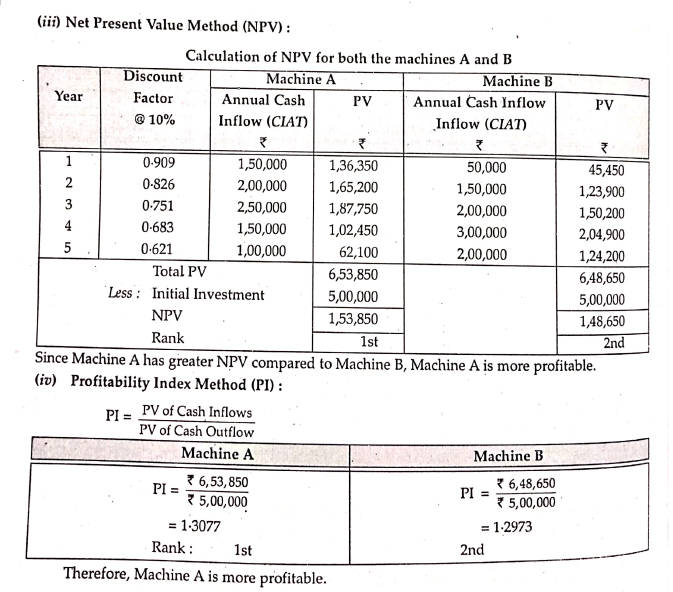 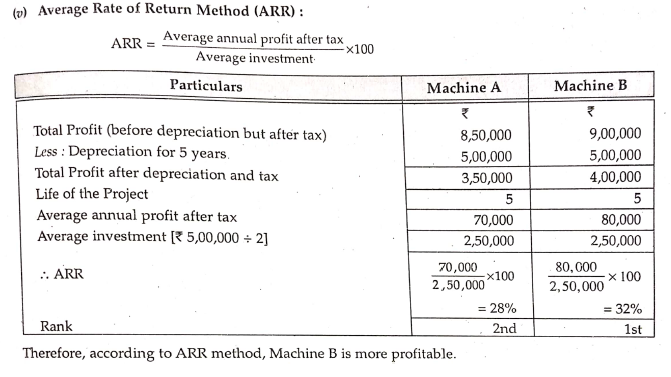 Problem-3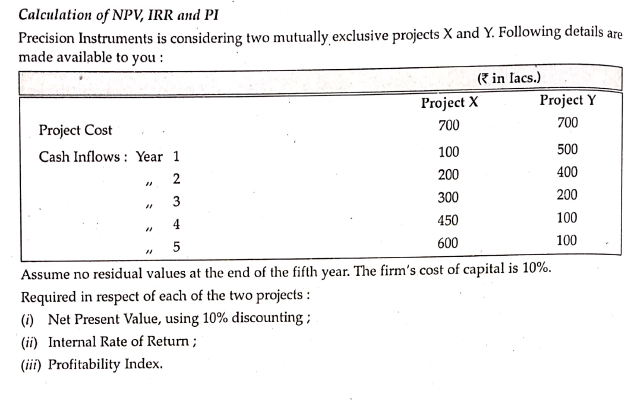 Solution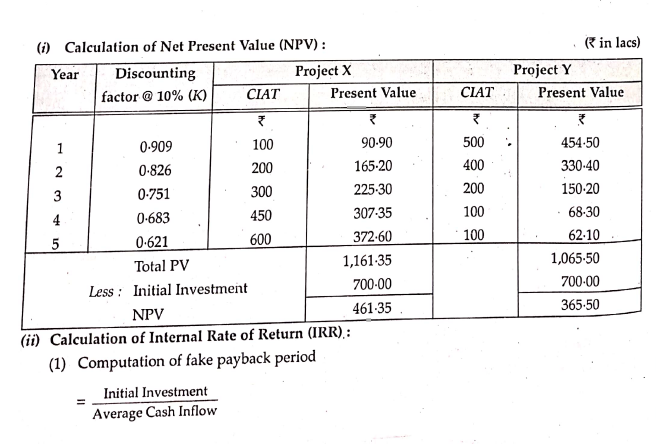 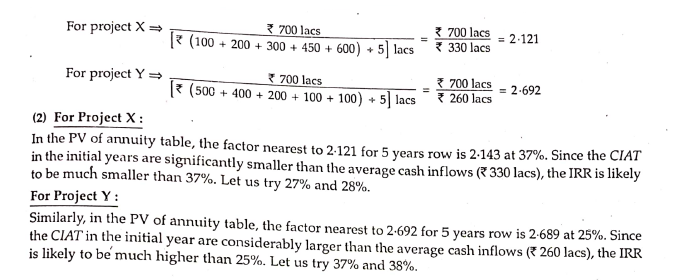 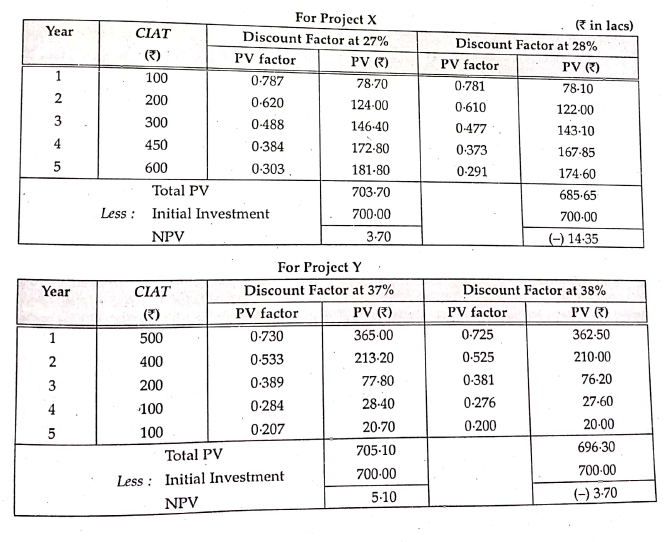 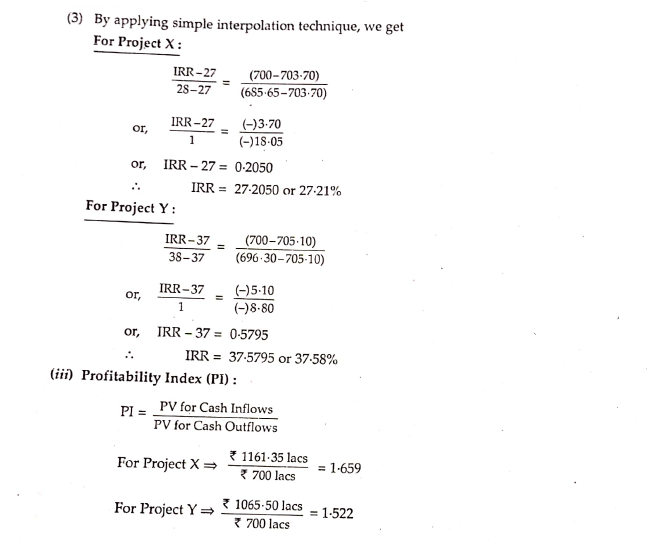 References:Dr. D. Mazumder, Dr. S.R. Ali, Dr. L. Nesha -“ An Introduction To Financial Management”.Dey, Dutta, Mukherjee -“ A Welcome Approach To Financial Management”.